National Lutheran Schools’ Week - 2023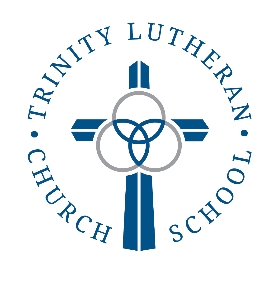 Making Disciples For LifeMatthew 28:19-20Penny War has a separate flyer for more information.DateTheme   Dress Up Special ActivitiesSun 1/22Dress Up for Worship8:45  Fellowship in the Lounge9:00 Worship with ALL Choirs Singing10:00 Fellowship in the Lounge10:15 Adult Bible Study & Sunday SchoolMon 1/23ChildrenTrinity Spirit WearPenny War8:00 -Pep Rally and Devotion by Student Council - gymStaff vs gr.8 event in gym immediately after Pep Rally 12:30-2:00  ~ Sledding for Gr K/2 and  Grades 4/5Tue 1/24All NationsWacky DayPenny War8:00 - SLC Devotion by Mr. Stengl followed by Bible Bee (parents are welcome to attend)Wed 1/25ChurchKaleidoscope of Color9:45 All School Photo in Sanctuary10:00 Chapel led by Pastor MaylandPenny WarMcD/Subway Lunch for Childcare through Grade 3Thu 1/26DisciplersKingdom Builder –(get creative with the school year’s theme)Penny War8:00 –SLC Devotion by Penny Swanson8:30-9:30 Classroom “Time to Create” McD/Subway lunch for Grades 4-8Fri 1/27FamiliesClass IdentityPenny War9:30-10:00 ~Veggie Tales with Chapel Families w/ popcorn12:30-2:00   ~ Sledding for Grade 1/3  and Grades 6,7,8 